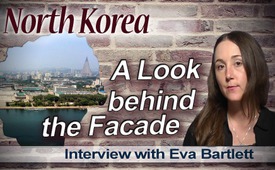 North Korea: A Look behind the Facade (Interview with Eva Bartlett from 09/05/2017)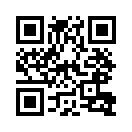 The “Democratic People's Republic of Korea” (DPRK), known as North Korea, is considered "the most restrictive political system in the world today". So states, for example, the online dictionary Wikipedia. The state leadership is "under international criticism because of serious violations of human rights," it says further. The so-called "Supreme Leader" of North Korea Kim Jong-un, who has been in office since December 29th, 2011, is under constant disdain in the Western world. But what is the reality behind the facade?The “Democratic People's Republic of Korea” (DPRK), known as North Korea, is considered "the most restrictive political system in the world today". So states, for example, the online dictionary Wikipedia. The state leadership is "under international criticism because of serious violations of human rights," it says further. The so-called "Supreme Leader" of North Korea Kim Jong-un, who has been in office since December 29th, 2011, is under constant disdain in the Western world. But what is the reality behind the façade – behind the demonized picture of North Korea's political system that is constantly portrayed by Western politicians and the media? One who has asked herself exactly this question is independent Canadian journalist Eva Bartlett. Eva Bartlett garnered attention since being in Syria at least six times since 2014; Speaking to people there, she showed how much the leading media lied about Syria from the very beginning. Now Eva Bartlett has traveled to North Korea with a small delegation to hear from the North Koreans what they have to say about their country, their culture and the constant threat of war by the USA. They were in North Korea from August 24th to 31st, 2017. Eva Bartlett did exactly what journalists from established media should be taking notes from: she went to North Korea to learn something and form for herself an unbiased opinion. It turned out to be a very educational journey for her. Eva Bartlett was constantly surprised ... be it from impressive buildings, technical achievements, alternative energies, up to amusement parks and a very good quality of life for the North Korean people. In addition, Eva Bartlett was able to take pictures and videos "like crazy" – and nobody stopped her. No take a peek at the interview that the independent British news portal UK Column News (UKC)  conducted on September 5th, 2017 with Eva Bartlett – shortly after her return from North Korea.from dd.Sources:https://www.youtube.com/watch?v=mPDztmWfziM

https://www.youtube.com/watch?v=JAvyOyXbaXQ

http://derwaechter.net/journalistin-reist-nach-nordkorea-und-bringt-fotos-mit-zurueck-die-sehr-anders-sind-als-die-in-den-massenmedien

https://www.activistpost.com/2017/09/journalist-travels-to-north-korea-brings-back-photos-very-different-from-msm.html

http://www.ukcolumn.org/This may interest you as well:---Kla.TV – The other news ... free – independent – uncensored ...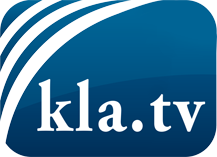 what the media should not keep silent about ...Little heard – by the people, for the people! ...regular News at www.kla.tv/enStay tuned – it’s worth it!Free subscription to our e-mail newsletter here: www.kla.tv/abo-enSecurity advice:Unfortunately countervoices are being censored and suppressed more and more. As long as we don't report according to the ideology and interests of the corporate media, we are constantly at risk, that pretexts will be found to shut down or harm Kla.TV.So join an internet-independent network today! Click here: www.kla.tv/vernetzung&lang=enLicence:    Creative Commons License with Attribution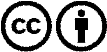 Spreading and reproducing is endorsed if Kla.TV if reference is made to source. No content may be presented out of context.
The use by state-funded institutions is prohibited without written permission from Kla.TV. Infraction will be legally prosecuted.